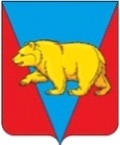 АДМИНИСТРАЦИЯ ТУРОВСКОГО СЕЛЬСОВЕТААБАНСКОГО РАЙОНА КРАСНОЯРСКОГО КРАЯПОСТАНОВЛЕНИЕ 12.12.2022		                           с. Турово                                               № 66Об утверждении программы профилактики нарушений в рамках осуществления муниципального контроля в сфере благоустройства на территории Туровского сельсовета Абанского района Красноярского краяВ соответствии со 44 Федерального закона от 31.07.2020 N 248-ФЗ «О государственном контроле (надзоре) и муниципальном контроле в Российской Федерации», постановлением Правительства РФ от 25.06.2021 N 990 «Об утверждении Правил разработки и утверждения контрольными (надзорными) органами программы профилактики рисков причинения вреда (ущерба) охраняемым законом ценностям», с учетом требований Положения о муниципальном контроле на автомобильном транспорте и в дорожном хозяйстве в границах населенных пунктов Туровского сельсовета Абанского района Красноярского края, руководствуясь ст.ст. 7, 32.1 Устава  Туровского сельсовета Абанского района Красноярского края,           ПОСТАНОВЛЯЮ:1. Утвердить программу профилактики нарушений в рамках осуществления муниципального контроля  в сфере благоустройства на территории Туровского сельсовета Абанского района Красноярского края на 2023 год.2. Постановление вступает в силу в день, следующий за днем официального опубликования в газете «Сельские вести» и подлежит применению с 01.01.2023г.3. Разместить постановление на официальном сайте администрации Туровского сельсовета Абанского района Красноярского края в информационно-телекоммуникационной сети «Интернет».4.Контроль за исполнением постановления оставляю за собой.Глава Туровского сельсовета              Е.А. Черкасова                                                                                     Приложение                                                                                              к Постановлению                                                                                           администрации                                                                                                        Туровского сельсовета                                                                                                        от 12.12.2022 № 66ПРОГРАММАПРОФИЛАКТИКИ НАРУШЕНИЙ В РАМКАХ ОСУЩЕСТВЛЕНИЯМУНИЦИПАЛЬНОГО КОНТРОЛЯ В СФЕРЕ БЛАГОУСТРОЙСТВА НА ТЕРРИТОРИИ ТУРОВСКОГО СЕЛЬСОВЕТА АБАНСКОГО РАЙОНА КРАСНОЯРКСОГО КРАЯ НА 2023 ГОД1. В состав Туровского сельсовета Абанского района Красноярского края входят четыре населенных пункта – с. Турово, с. Залипье, д. Пушкино, д. Сенное. Численность местного населения (по фактическому проживанию)составляет 605человек (в том числе по населенным пунктам: с. Турово- 195, с. Залипье - 331 , д. Пушкино - 45, д. Сенное - 34). На территории сельсовета имеется общеобразовательная школа (с. Залипье), СДК и библиотеки (с. Турово и с. Залипье), клубы (д. Пушкино и д. Сенное), расположены и организуют работу три сельхозпредприятия –ИП Ковалев Н.С., КФХ Горелик М.А.,
 ООО «Восток» (Носов Ю.М.), торговые точки – магазины расположены в с. Турово (1) и в с. Залипье (1). Учреждения культуры расположены в отдельно стоящих деревянных помещениях, за исключением клуба в д. Сенное (клуб расположен в двухквартирном доме). Администрация Туровского сельсовета расположена в с. Турово. В  указанных населенных пунктах имеются природные водоемы (пруды). По состоянию на осень 2022 года вода ушла из прудов в д. Пушкино и в д. Сенное, оставив лишь мелководье незначительных размеров. Стационарные ФАПы имеются в с. Турово и в с. Залипье, медицинское обслуживание населения д. Пушкино и д. Сенное организовано приездными фельдшерами. Решением Туровского сельского Совета депутатов от 20.12.2019 № 34-129Р  утверждены Правила благоустройства территории Туровского сельсовета Абанского района Красноярского края.      2. Цели и задачи реализации программы профилактики рисков причинения вреда        2.1. Целями  Программы являются: повышение правосознания и дисциплины соблюдения закона, сохранение и развитие, создаваемых благоприятных условий жизнедеятельности на селе;  уменьшение количества правонарушений, совершаемых хозяйствующими субъектами в сфере благоустройства  на территории Туровского сельсовета Абанского района Красноярского края.2.2.. Задачей Программы является создание системы профилактики правонарушений в сфере благоустройства  на территории Туровского сельсовета, направленной на выявление и устранение причин и условий, способствующих совершению правонарушений, правового информирования путем доведения до хозяйствующих субъектов посредством размещения на официальном сайте администрации Туровского сельсовета Абанского района Красноярского края в сети Интернет (далее - Сайт) нормативно-правовой базы в сфере благоустройства  населенных пунктов  на территории Туровского сельсовета.3. Перечень профилактических мероприятий, сроки (периодичность) их проведения.4. Показатели результативности и эффективности программы профилактики рисков причинения вредаN п/пНаименование мероприятияОтветственный исполнительСрок исполнения1Информирование.Информирование субъектов муниципального контроля о принимаемых нормативных правовых актах администрацией Туровского сельсовета  путем размещения в общедоступных местах, а также направление  копий нормативных правовых актов в адрес контролируемого субъекта.администрация Туровского сельсоветаВ день вступления в законную силу НПА2Обобщение правоприменительной практики.Подготовка и проведение общего анализа применения муниципального контроля на территории Туровского сельсовета с элементами проблемного анализа на основе которого  разрабатываются решения , направленные на повышение уровня эффективности такого контроля.Размещение данного анализа 
 (с содержанием статистики и элементов отчетности на официальном сайте администрации Абанского района).Глава сельсовета, специалист  администрации сельсоветаДо 1 июля года, следующего за отчетным, т.е до 01.07.2024г.3объявление предостережений.объявление предостереженийсубъектам муниципального контроля администрацией Туровского сельсовета  путем вручения лично, либо по средствам почтовой связи с обеспечением контроля исполнения таких предостереженийГлава сельсоветаПо мере необходимости4Консультирование.Разъяснение субъектам муниципального контроля нормы права, применяемого при осуществлении данного вида муниципального контроля, в случае необходимости такого разъяснения,  по конкретному вопросу  и проблеме требующих разрешения. Глава сельсовета, специалист  администрации сельсоветапостоянно5профилактический визит.Профилактический визит к субъектам муниципального контроля  с целью информирования его  о  действующих  правилах и порядках на прямую связанных 
с приоритетами  политики Туровского сельсовета, в том числе,  с учетом  интересов муниципального образования  и местных жителей.Глава сельсоветаМарт, август№ п/пКритерии результативности и эффективности программы профилактики рисков причинения вредаПоказатели результативности и эффективности программы профилактики рисков причинения вреда (%)1Количество исполненных рекомендаций и предостережений1002Количество выявленных нарушений,  допущенных  субъектами муниципального контроляНе более 53Обеспечение  исполнения Правил благоустройства , действующих на территории Туровского сельсовета1004Участие граждан в благоустройстве населенных пунктов (субботники, проектная деятельность) От 20% трудоспособного населения5 Повышение уровня привлекательного облика населенных пунктов сельсовета Не 50%  от общей территории населенного пункта по уборке сухого мусора и сухой травы;увеличение объектов благоустройства